Roteiro de Estudos 11 a 15 de maioRoteiro de Estudos 11 a 15 de maioTURMAS: 5 o anos A e BTURMAS: 5 o anos A e BProfessora: Lia                                                                               Professora: Lia                                                                               Dia da SemanaDisciplinas e Atividades da Apostila do ObjetivoOrientação de estudosSEGUNDA11/05Matemática:  Unidade 4 Contar e medir – para argumentar e comunicar.  Páginas 149  à 152 e  correção lição 14 e 15 Aula on-line pelo Google  Meet. Matemática Horário: 8:30 às 9:30  Turma 5ºAHorário: 13:00 às 14:00  Turma 5ºBTERÇA 12/05Matemática:  Unidade 4 Contar e medir – para argumentar e comunicar. Páginas 155 à 156 e lição 18 Aula on-line pelo Google  Meet.  Matemática Horário: 8:30 às 9:30  Turma 5ºAHorário: 13:00 às 14:00  Turma 5ºBQUARTA 13/05FeriadoQUINTA14/05Português: Unidade 2 Esta língua que falamos!  Páginas 214 e 215 Correções das lições 16,19 e 20.Aula on-line pelo Google  Meet. Português.Horário: 8:30 às 9:30  Turma 5ºAHorário: 13:00 às 14:00  Turma 5ºBSEXTA15/05Português: Unidade 2 Esta língua que falamos!  Páginas 220 e 221 Correção da lição 20.Aula on-line pelo Google  Meet. Português.Horário: 8:30 às 9:30  Turma 5ºAHorário: 13:00 às 14:00  Turma 5ºBAulas especiais Artes: Atividade em anexoInglês: Teacher Luciana 5º ano A e B1º Momento - Acessar o site do Objetivo. Acessar o site www.objetivo.br . Na área EAD OBJETIVO, clique em Conteúdo on-line, opção Inglês – Módulo 4 – Check point, Let’s Practice com a Professora: Magali Eloy Barqueiro de Oliveira. Aula: Check point, Let’s Practice 
Aula: (I and II). Auxiliará para execução das págs: (32 à 36). Pontue as dúvidas que surjam para que possamos saná-las.http://tvweb3.unip.br/player/Transmissao?id=10dcb4da-891e-4fd4-8170-d6b2cacd2391&instituto=objetivo&referencia=200330_MagaliOliveira_Ingles_I_5Ano_ADhttp://tvweb3.unip.br/player/Transmissao?id=b879e442-eb8c-4545-9b6f-a026a5c7a018&instituto=objetivo&referencia=200330_MagaliOliveira_Ingles_II_5Ano_AD2º Momento – – Ao realizar as atividades da apostila págs: (32 à 36), algumas dúvidas podem e irão surgir. Caso não consiga responde-las, escreva e me envie para que eu possa ajudar na melhor apreensão do conteúdo. Nesse momento é importante sempre usar palavras positivas, como: Very Good, Well Done, Beautiful. Elogios são sempre bem-vindos, principalmente quando são os pais que os fazem.Música: 5º ANOFazendo música de diferentes maneiras https://www.youtube.com/watch?v=dLsWP2RqMl4Educação Física: ATIVIDADE: Brincadeira do elásticoMaterial: ElásticoRealização da atividade:  Duas pessoas seguram o elástico e uma terceira pula; se não tiver mais participantes, uma opção é prender o elástico em duas cadeiras. Quem errar passa a vez para o outro participante. O elástico geralmente começa no tornozelo, depois sobe para o joelho, para a coxa e para o quadril.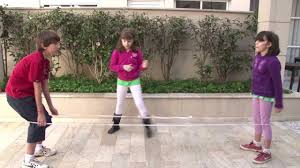 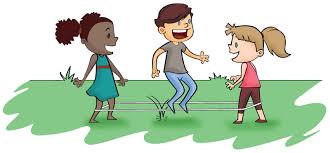 Vìdeo: https://www.youtube.com/watch?v=Wtegw8D1XA8ATIVIDADE: Corrida do soproMATERIAL:  Copos descartáveis, barbante.Realização da atividade: Através do sopro precisavam levar o copo de um lado ao outro. O barbante deverá estar amarrado nas extremidades e o copo descartável com um furo para passar o barbante.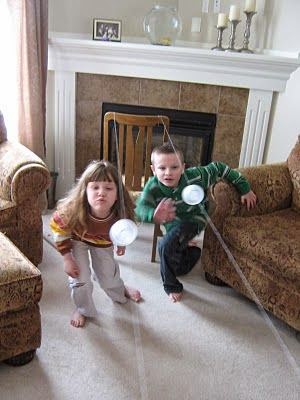 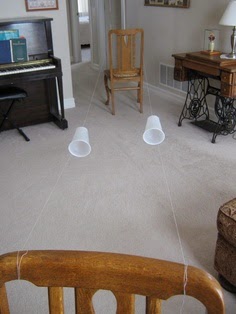 Vídeo:https://www.youtube.com/watch?v=GB7CIGqPgigATIVIDADE: Amarelinha AfricanaRealização da atividade: Você precisa desenhar no chão o traçado do jogo. Pode ser com giz, ou fita crepe. É preciso formar um quadrado, com 16 quadrados menores dentro. Um dos diferenciais dessa amarelinha é que duas crianças podem pular ao mesmo tempo. Cada participante começa a brincadeira de um lado do gráfico, com cada pé em um quadrado. Eles devem pular para os quadrados à direita ao mesmo tempo.Depois de pular para os dois quadrados ao lado, eles pulam de volta onde começaram o jogo. Aí saltam para os quadrados em frente.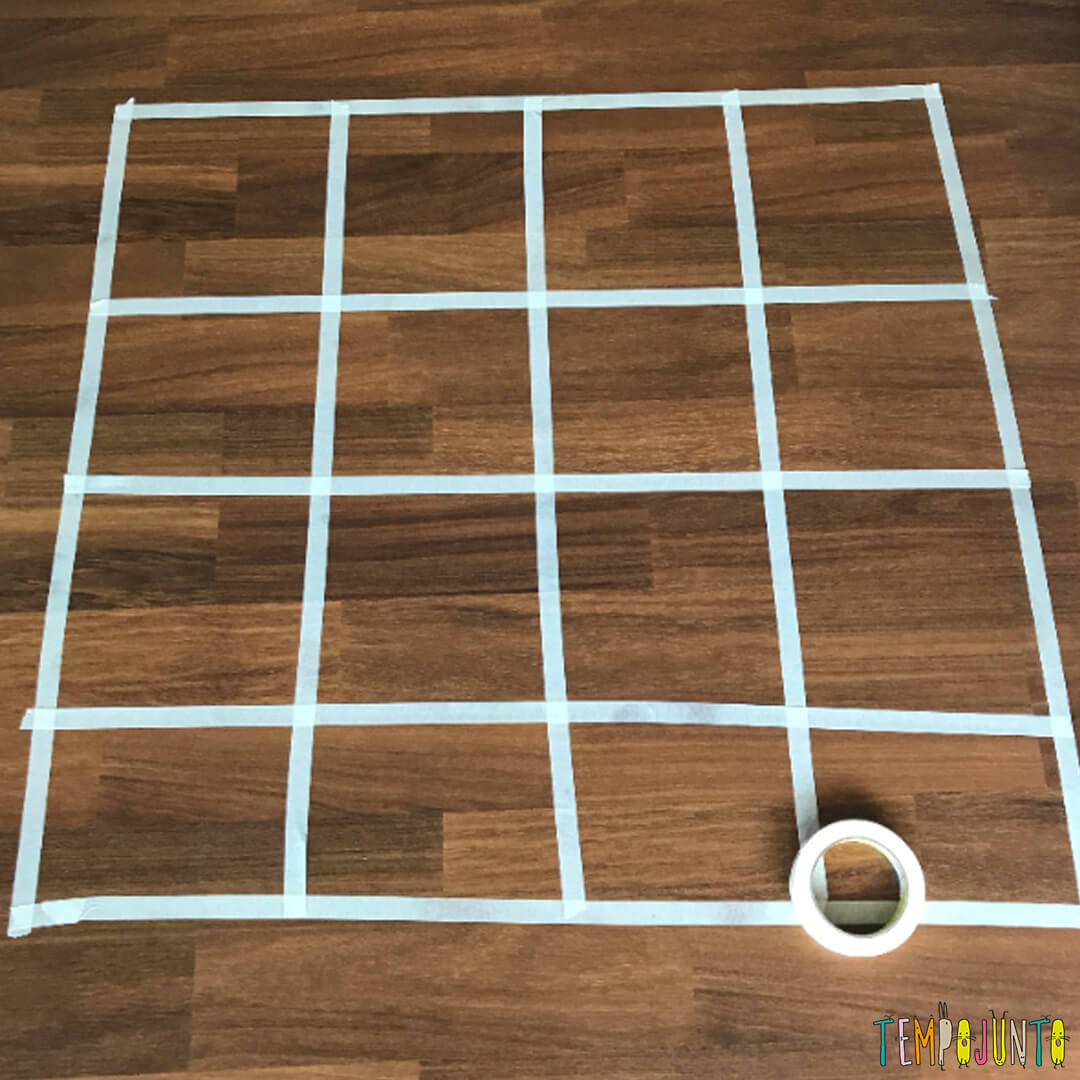 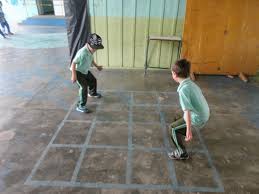 Vìdeo: https://www.youtube.com/watch?v=SfGfBoPIo0w